Ayudas para proyectos de investigación aplicada y adquisición de equipamiento científico tecnológico financiadas por el Programa Operativo FEDER Andalucía 2021- 2027, en el marco del Plan propio de la Universidad de Huelva (EPIT)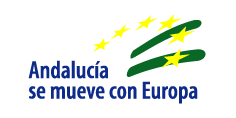 HOJA DE FIRMAS DE LOS MIEMBROS DEL EQUIPO DE INVESTIGACIÓNTodos los miembros del equipo investigador, incluidos los/as investigadores/as principales, abajofirmantes, DECLARAN QUE conocen las limitaciones de compatibilidad establecidas en la convocatoria.Asimismo, se comprometen a participar en el citado proyecto, y cumplir con las tareas encomendadaspara la consecución de sus objetivos.Si todas las firmas se realizan con certificado digital, podrán enviarse a través de la plataforma o al correo de la Oficina de Gestión de la Investigación (ogi@uhu.es). Nombre y apellidosFirma